СОВЕТ  ДЕПУТАТОВДОБРИНСКОГО МУНИЦИПАЛЬНОГО РАЙОНАЛипецкой области10-я сессия  VII-го созываРЕШЕНИЕ10.08.2021г.                                   п.Добринка	                                     №82-рсО награждении знаком отличия«За заслуги перед Добринским районом»Рассмотрев обращение администрации Добринского муниципального района  и материалы, представленные комиссией по рассмотрению вопросов, связанных с награждением знаками и наградами Добринского района, о награждении знаком отличия «За заслуги перед Добринским районом»,     руководствуясь ст.27 Устава Добринского муниципального района, учитывая решение постоянной комиссии по правовым вопросам, местному самоуправлению и работе с депутатами, Совет депутатов Добринского муниципального района  РЕШИЛ:		1.Наградить знаком отличия «За заслуги перед Добринским районом»:-Искорнева Вячеслава Кузьмича, бывшего ответственного секретаря районной газеты «Добринские вести»;-Нижегородову Надежду Дмитриевну, заведующую Среднематренским фельдшерско-акушерским пунктом ГУЗ «Добринская ЦРБ».	  2.Настоящее решение опубликовать в районной газете «Добринские вести».Председатель Совета депутатовДобринского  муниципального района				    М.Б.Денисов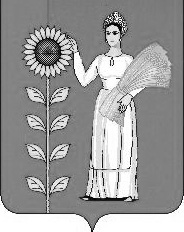 